Topic 3.3 Estimating Revenues, Costs and Profits: Starter Activity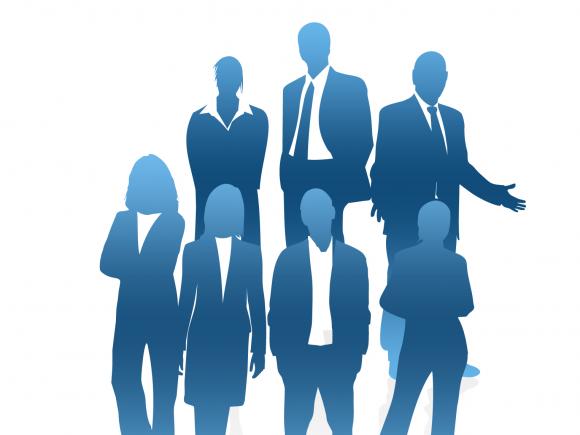 Calculate the profit or loss made by the business:BusinessSelling Price:Sales Volume:Total Revenue:Variable Cost:Fixed Cost:	Total Cost:Profit/Loss:1£20010£300£1002£100£1,000£600£700330£1,000£400£8004£70030£600£3,000510£2,000£500£2,000Cost:£ Per Month:Fixed or Variable:Salaries£3,000Wheat£400Rent and Rates£4,000Flour£200Insurance£1,000